    КАРАР 						    ПОСТАНОВЛЕНИЕ              №  	8						     12 январь  2017г.         Ишкол ауылы					              с. Ишкулово О внесении изменений в постановление администрации сельского поселения Равиловский  сельсовет муниципального района Абзелиловский район Республики Башкортостан от 20  декабря 2016 года № 154«О порядке администрирования доходов бюджета сельского поселения Равиловский сельсовет муниципального района Абзелиловский район Республики Башкортостан».В соответствии с приказом Министерства финансов Российской Федерации от 01 июля 2013 года № 65н “Об утверждении Указаний о порядке применения бюджетной классификации Российской Федерации”                                   П О С Т А Н О В Л Я Ю:1.Внести следующие изменения в постановление администрации сельского поселения Равиловский сельсовет муниципального района Абзелиловский район Республики Башкортостан от 20 декабря 2016 года № 154 «О порядке  администрирования доходов бюджета сельского поселения Равиловский сельсовет муниципального района Абзелиловский район Республики Башкортостан»:1.1 код бюджетной классификации: «791 2 19 00000 10 0000 151 Возврат остатков субсидий, субвенций и иных межбюджетных трансфертов, имеющих целевое назначение, прошлых лет из бюджетов сельских поселений» изложить в следующей редакции: «791 2 19 60010 10 0000 151 Возврат прочих остатков субсидий, субвенций и иных межбюджетных трансфертов, имеющих целевое назначение, прошлых лет из бюджетов сельских поселений».2. Контроль за исполнением настоящего постановления оставляю за собой. Глава сельского поселения Равиловский сельсовет  муниципального района	 Абзелиловский район Республики Башкортостан:                   А.И.Султанов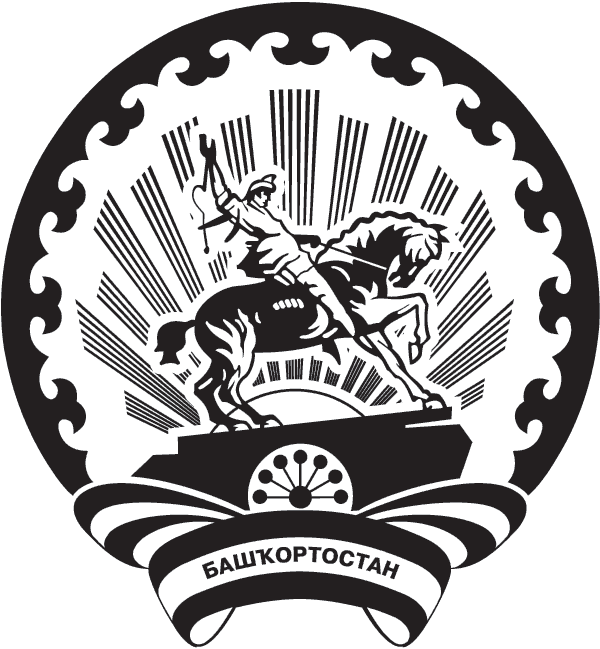 БАШКОРТОСТАН  РЕСПУБЛИКАҺЫӘБЙӘЛИЛ РАЙОНЫМУНИЦИПАЛЬ  РАЙОНЫНЫҢ РАУИЛ АУЫЛ СОВЕТЫ АУЫЛБИЛӘМӘҺЕ  ХАКИМИӘТЕ453626, Ишкол, Матросова  урамы, 35тел. 2-64-30,2-64-74РЕСПУБЛИКА   БАШКОРТОСТАНМУНИЦИПАЛЬНЫЙ  РАЙОНАБЗЕЛИЛОВСКИЙ РАЙОНАДМИНИСТРАЦИЯ СЕЛЬСКОГО ПОСЕЛЕНИЯ  РАВИЛОВСКИЙ СЕЛЬСОВЕТ453626, д.Ишкулово, ул. Матросова 35тел. 2-64-30 э/адрес: ravil_abz@ufamts.ruИНН/КПП 0201002199/020101001  ОКПО 04283851ОГРН 1020202036030 ИНН/КПП 0201002199/020101001  ОКПО 04283851ОГРН 1020202036030 ИНН/КПП 0201002199/020101001  ОКПО 04283851ОГРН 1020202036030 